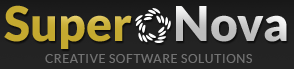 Supernova RAC Yazılım GüncellemesiYayınlanma Tarihi: 13 Ağustos 2015Yazan: Supernova Ticaret ve YazılımWeb: http://www.supernova2.com13.08.2015 Supernova RAC Program GüncellemeleriSistem bilgileri ekranındaki grafiklere tıklayıp daha büyük boyutta görebilirsiniz. Kullanıcı şifreleri veritabanında bundan böyle şifrelenmiş bir şekilde tutuluyor.Kullanıcı girişi ekranında şifrenizi 2 kere yanlış yazmanız halinde captca kontrolü gözüküyor ve captcha’daki resmin doğru girilmesi gerekiyor. Şifrenizi ayni ip adresinden 5 kere hatalı girmeniz halinde sistem o ip adresini blokluyor. Bu bloğu açmanız için ‘Sistem Ayarları’ bölümünden ‘Güvenlik’ başlığı altındaki ‘Tüm Hatalı Girişleri Temizle’  düğmesine tıklamanız gerekmektedir.Araç evrakları, araç marka resimleri ve kontrat evraklarını yüklerken kullanıcı tarafından sisteme zararlı dosya yüklenmesi engellenmiştir. SaygılarNeşe Ateş